	GOVERNO DO ESTADO DA BAHIA 	AUTORIZAÇÃO DE DESCONTO 	 	CONSIGNATÁRIA/MENSALIDADE Nome Social e E-mail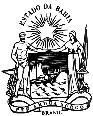 Endereço com CEPNa forma e para efeitos do parágrafo único do art. 57 da Lei n° 6.677/1994 (Estatuto dos Servidores do Estado da Bahia), autorizo o desconto a título de mensalidade social em meus vencimentos em favor da (o) ADUNEB Nome da Instituição / Associação / Sindicato Associação dos Docentes da Universidade do Estado da Bahia Nome da Instituição / Associação / Sindicato Associação dos Docentes da Universidade do Estado da Bahia Código do Sistema de RH 067 Nome do Servidor / Pensionista Matrícula Lotação / Campus - DepartamentoUNEB Cargo / Função (Nível, Classe e Carga Horária)CPF Telefone (Whatsapp)  Valor / Percentual de Desconto 2% SALÁRIO BASE Observações: Sexo F (    ) M (   )Data de nascimento: _______________Data de Ingresso na instituição UNEB: _______________Etnia (Cor/Raça):  _______________Data        /       / Assinatura 